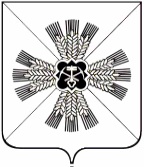 КЕМЕРОВСКАЯ ОБЛАСТЬАДМИНИСТРАЦИЯ ПРОМЫШЛЕННОВСКОГО МУНИЦИПАЛЬНОГО ОКРУГАПОСТАНОВЛЕНИЕот «08» ноября 2021 г. № 1821-Ппгт. ПромышленнаяО внесении изменений в постановление администрации Промышленновского муниципального округа от 09.11.2017 № 1267-П «Об утверждении муниципальной программы «Жилищно-коммунальный и дорожный комплекс, энергосбережениеи повышение энергоэффективности экономики» на 2018-2023 годы» (в редакции постановлений от 20.02.2018 № 225-П, от 18.05.2018 № 562-П, от 20.06.2018 № 662-П, от 22.08.2018 № 912-П, от 29.10.2018 № 1229-П, от 29.12.2018 № 1541-П,от 21.05.2019 № 609-П, от 12.09.2019 № 1103-П, от 21.10.2019 № 1269-П, от 30.12.2019 № 1622-П, от 17.04.2020 № 724-П,       от 18.09.2020 № 1477-П, от 12.10.2020 № 1600-П, от 30.12.2020 № 2145-П)В соответствии c постановлением администрации Промышленновского муниципального округа от 28.04.2020 № 754-П «Об утверждении  порядка разработки, реализации и оценки эффективности муниципальных программ, реализуемых за счет средств местного бюджета», в целях реализации полномочий администрации Промышленновского муниципального округа:Внести изменения в постановление администрации Промышленновского муниципального округа от 09.11.2017 № 1267-П «Об утверждении муниципальной программы «Жилищно-коммунальный и дорожный комплекс, энергосбережение и повышение энергоэффективности экономики» на 2018-2021 годы» (в редакции постановлений от 20.02.2018    № 225-П, от 18.05.2018 № 562-П, от 20.06.2018 № 662-П, от 22.08.2018         № 912-П, от 29.10.2018 № 1229-П, от 29.12.2018 № 1541-П, от 21.05.2019     № 609-П, № 609-П, от 12.09.2019 № 1103-П, от 21.10.2019 № 1269-П, от 30.12.2019 № 1622-П, от 17.04.2020 № 724-П, от 18.09.2020 № 1477-П, от 12.10.2020 № 1600-П, 30.12.2020 № 2145-П) (далее - Постановление) следующие изменения:В заголовке и по тексту Постановления цифры «2018-2023» заменить цифрами «2018-2024».2. Внести в муниципальную программу «Жилищно-коммунальный и дорожный комплекс, энергосбережение и повышение энергоэффективности экономики» на 2018-2023 годы утвержденную Постановлением (далее - Программа) следующие изменения:2.1. В заголовке и по тексту Программы цифры «2018-2023» заменить цифрами «2018-2024»;2.2. Паспорт Программы изложить в редакции согласно приложению    № 1 к настоящему постановлению;2.3. раздел 4 «Ресурсное обеспечение реализации муниципальной Программы» Программы изложить в редакции согласно приложению № 2 к настоящему постановлению.3. Настоящее постановление подлежит размещению на официальном сайте администрации Промышленновского муниципального округа в сети Интернет.4. Контроль за исполнением настоящего постановления возложить на заместителя главы Промышленновского муниципального округа – начальника Управления по жизнеобеспечению и строительству администрации Промышленновского муниципального округа А.А. Зарубина.5. Настоящее постановление вступает в силу со дня подписания.Исп. А.А. ЗарубинТел.74214                                                                       Приложение № 1                                                                     к постановлению                                                                  администрации Промышленновского                                                                 муниципального округа                                                                      от «08» ноября 2021 г. № 1821-ППАСПОРТмуниципальной программы «Жилищно-коммунальный и дорожный комплекс, энергосбережение и повышение энергоэффективности экономики»на 2018-2024 годы     Приложение № 2                                                                    к постановлению администрации Промышленновского                                                                 муниципального округа                                                                       от «08» ноября 2021 г. № 1827-П4. Ресурсное обеспечение реализации программы «Жилищно-коммунальный и дорожный комплекс, энергосбережение и повышение энергоэффективности экономики» на 2018-2024 годы4.1. Ресурсное обеспечение реализации муниципальной программы осуществляется за счет средств:4.1.1. Из местного бюджета;4.1.2. Областного бюджета.4.2. Объемы бюджетных ассигнований из бюджета муниципального округа на реализацию муниципальных программ утверждаются решением Совета народных депутатов Промышленновского муниципального округа о бюджете муниципального округа на очередной финансовый год и плановый период. Сведения о планируемых значениях целевых показателей (индикаторов) программы (по годам реализации муниципальной программы)                                  ГлаваПромышленновского муниципального округа  Д.П. ИльинНаименование муниципальной программыМуниципальная программа «Жилищно-коммунальный и дорожный комплекс, энергосбережение и повышение энергоэффективности экономики» на 2018-2024 годы (далее – Программа)Директор муниципальной программыЗаместитель главы Промышленновского муниципального округа – начальник Управления по жизнеобеспечению и строительству Ответственный исполнитель (координатор) муниципальной программыУправление по жизнеобеспечению и строительству администрации Промышленновского муниципального округаИсполнители муниципальной программыУправление по жизнеобеспечению и строительству  администрации Промышленновского муниципального округаНаименование подпрограмм муниципальной программы1. «Модернизация объектов коммунальной инфраструктуры и поддержка жилищно-коммунального хозяйства»;2. «Энергосбережение и повышение энергетической эффективности экономики»;3. «Дорожное хозяйство»;4. «Благоустройство»Цели муниципальной программы - создание условий для приведения жилищного фонда, коммунальной инфраструктуры и дорожного хозяйства в соответствие со стандартами качества, обеспечивающими комфортные условия проживания граждан; - продолжение процесса перевода экономики Промышленновского муниципального округа на энергосберегающий путь развития и снижение энергоемкости производства коммунальных услугЗадачи муниципальной программы  1. Модернизация объектов коммунальной инфраструктуры с целью снижения уровня ее износа.2. Снижение издержек производства и себестоимости услуг предприятий жилищно-коммунального хозяйства;3. Обеспечение государственной поддержки процесса модернизации жилищно-коммунального комплекса посредством предоставления бюджетных средств;4. Возмещение затрат, возникающих в результате применения государственных регулируемых цен организациям,  предоставляющим жилищно-коммунальные услуги населению;5. Возмещение затрат, возникающих в результате применения государственных регулируемых цен на обеспечение населения с печным отоплением твердым топливом;6. Формирование стратегических направлений энергосбережения, условий и механизмов     
внедрения конкретных проектов;7. Минимизация расходов бюджета по оплате энергоресурсов с помощью проведения энергосберегающих мероприятий на предприятиях жилищно-коммунального комплекса;8. Внедрение энергосберегающих технологий и оборудования на предприятиях, повышение энергоэффективности экономики Промышленновского муниципального округа;9. Модернизация дорожного хозяйства и автомобильных дорог Промышленновского муниципального округа;10. Повышение уровня благоустройства и санитарного состояния территории Промышленновского муниципального округаСрок реализации муниципальной программы 2018-2024 годыОбъемы и источники финансирования муниципальной программы в целом и с разбивкой по годам ее реализацииВсего средств – 2 520 805,4  тыс. рублей,в том числе по годам реализации:2018 год – 357 961,7 тыс. рублей;2019 год – 416 108,3 тыс. рублей;2020 год – 438 295,2 тыс. рублей;2021 год – 288 840,3 тыс. рублей;2022 год – 325 533,2 тыс. рублей;2023 год – 346 910,2 тыс. рублей.2024 год – 347 156,5 тыс. рублей.из них:за счет местного бюджета 1 511 543,7 тыс. рублей,в том числе по годам реализации:2018 год – 297 961,7 тыс. рублей;2019 год – 283 528,9 тыс. рублей;2020 год – 357 946,9 тыс. рублей;2021 год – 120 772,1 тыс. рублей;2022 год – 142 842,7 тыс. рублей;2023 год –154 242,0 тыс. рублей;2024 год – 154 249,4 тыс. рублей.областной бюджет – 1 009 055,4 тыс. рублей,в том числе по годам реализации:2018 год – 60 000,00 тыс. рублей;2019 год – 132 579,40 тыс. рублей;2020 год – 80 348,30 тыс. рублей;2021 год – 168 068,20 тыс. рублей;2022 год – 182 672,90 тыс. рублей;2023 год – 192 668,20 тыс. рублей;2024 год – 192 718,40 тыс. рублей.федеральный бюджет – 206,3 тыс. рублей,в том числе по годам реализации:2018 год – 0,00 тыс. рублей;2019 год – 0,00 тыс. рублей;2020 год – 0,00 тыс. рублей;2021 год – 0,00 тыс. рублей;2022 год – 17,60 тыс. рублей;2023 год – 0,00 тыс. рублей;2024 год – 188,70 тыс. рублей.     Заместитель главыПромышленновского муниципального округа-начальник Управления по жизнеобеспечению и строительствуА.А. ЗарубинНаименование муниципальной программы, подпрограммы, мероприятияИсточник финансированияОбъем финансовых ресурсов, тыс. рублейОбъем финансовых ресурсов, тыс. рублейОбъем финансовых ресурсов, тыс. рублейОбъем финансовых ресурсов, тыс. рублейОбъем финансовых ресурсов, тыс. рублейОбъем финансовых ресурсов, тыс. рублейОбъем финансовых ресурсов, тыс. рублейНаименование муниципальной программы, подпрограммы, мероприятияИсточник финансирования2018г.2019г.2020г.2021г.2022г.2023г.2024г.Муниципальная программа «Жилищно-коммунальный и дорожный комплекс,1Всего357961,7416108,3438295,2288840,3325533,2346910,2347156,5Муниципальная программа «Жилищно-коммунальный и дорожный комплекс,1местный бюджет297961,7283528,9357946,9120772,1142842,7154242,0154249,4Муниципальная программа «Жилищно-коммунальный и дорожный комплекс,123456789энергосбережение и повышение энергоэффективности экономики» на 2018-2024 годыиные не запрещенные законодательством источники:0000000энергосбережение и повышение энергоэффективности экономики» на 2018-2024 годыфедеральный бюджет 000017,600188,70энергосбережение и повышение энергоэффективности экономики» на 2018-2024 годыобластной бюджет60000,0132579,480348,3168068,2182672,9192668,2192718,4энергосбережение и повышение энергоэффективности экономики» на 2018-2024 годысредства бюджетов государственных внебюджетных фондов 0000000энергосбережение и повышение энергоэффективности экономики» на 2018-2024 годысредства юридических и физических лиц0000000Подпрограмма «Модернизация объектовкоммунальной инфраструктуры и поддержка жилищно-коммунального хозяйства»Всего247158,9347336,8293761,0208385,8203814,00206114,0206114,0Подпрограмма «Модернизация объектовкоммунальной инфраструктуры и поддержка жилищно-коммунального хозяйства»местный бюджет247158,9259554,6228009,840837,036265,238565,238565,2Подпрограмма «Модернизация объектовкоммунальной инфраструктуры и поддержка жилищно-коммунального хозяйства»иные не запрещенные законодательством источники:0000000Подпрограмма «Модернизация объектовкоммунальной инфраструктуры и поддержка жилищно-коммунального хозяйства»федеральный бюджет0000000Подпрограмма «Модернизация объектовкоммунальной инфраструктуры и поддержка жилищно-коммунального хозяйства»областной бюджет0 87782,265751,2167548,8167548,8167548,8167548,8Подпрограмма «Модернизация объектовкоммунальной инфраструктуры и поддержка жилищно-коммунального хозяйства»средства бюджетов государственных внебюджетных фондов   0000000123456789средства юридических и физических лиц00000001.1. Строительство и реконструкция объектов теплоснабженияВсего                  4212,535,30300,0265,2265,2265,21.1. Строительство и реконструкция объектов теплоснабженияместный бюджет4212,535,30300,0265,2265,2265,21.1. Строительство и реконструкция объектов теплоснабженияиные не запрещенные законодательством источники:00000001.1. Строительство и реконструкция объектов теплоснабженияфедеральный бюджет    00000001.1. Строительство и реконструкция объектов теплоснабженияобластной бюджет00000001.1. Строительство и реконструкция объектов теплоснабжениясредствабюджетов государственных внебюджетных фондов 00000001.1. Строительство и реконструкция объектов теплоснабжениясредства юридических и физических лиц00000001.2. Строительство и реконструкция объектовводоснабжения и водоотведенияВсего                  13189,138931,919928,810150,09000,09000,09000,01.2. Строительство и реконструкция объектовводоснабжения и водоотведенияместный бюджет13189,138931,919928,810150,09000,09000,09000,01.2. Строительство и реконструкция объектовводоснабжения и водоотведенияиные не запрещенные законодательством источники:00000001.2. Строительство и реконструкция объектовводоснабжения и водоотведенияфедеральный бюджет    0000000123456789областной бюджет0000000средства бюджетов государственных внебюджетных фондов0000000средства юридическихи физических лиц00000001.2.1. «Строительство водопроводной сети с. Титово Промышленновского района» по адресу: РФ, Кемеровская область, Промышленновский район, с. ТитовоВсего00000001.2.1. «Строительство водопроводной сети с. Титово Промышленновского района» по адресу: РФ, Кемеровская область, Промышленновский район, с. Титовоместный бюджет00000001.2.1. «Строительство водопроводной сети с. Титово Промышленновского района» по адресу: РФ, Кемеровская область, Промышленновский район, с. Титовоиные не запрещенные законодательством источники:00000001.2.1. «Строительство водопроводной сети с. Титово Промышленновского района» по адресу: РФ, Кемеровская область, Промышленновский район, с. Титовофедеральный бюджет 00000001.2.1. «Строительство водопроводной сети с. Титово Промышленновского района» по адресу: РФ, Кемеровская область, Промышленновский район, с. Титовообластной бюджет00000001.2.1. «Строительство водопроводной сети с. Титово Промышленновского района» по адресу: РФ, Кемеровская область, Промышленновский район, с. Титовосредства бюджетов государственных внебюджетных фондов00000001.2.1. «Строительство водопроводной сети с. Титово Промышленновского района» по адресу: РФ, Кемеровская область, Промышленновский район, с. Титовосредства юридическихи физических лиц00000001.3. Капитальный ремонт объектов водоснабжения и водоотведения1Всего    2              18837,0319733,646100,853020,063000,073000,083000,09местный бюджет18837,019733,66100,83020,03000,03000,03000,0иные не запрещенные законодательством источники:0000000федеральный бюджет    0000000областной бюджет0000000средства бюджетов государственных внебюджетных фондов 0000000средства юридическихи физических лиц00000001.4.Возмещение недополученных доходов и (или) возмещение части затрат организациям, предоставляющим населению услуги по обеспечению твердым топливом1Всего82601,571708,453531,713025,00001.4.Возмещение недополученных доходов и (или) возмещение части затрат организациям, предоставляющим населению услуги по обеспечению твердым топливом1местный бюджет82601,571708,453531,713025,00001.4.Возмещение недополученных доходов и (или) возмещение части затрат организациям, предоставляющим населению услуги по обеспечению твердым топливом1иные не запрещенные законодательством источники:00000001.4.Возмещение недополученных доходов и (или) возмещение части затрат организациям, предоставляющим населению услуги по обеспечению твердым топливом1федеральный бюджет    00000001.4.Возмещение недополученных доходов и (или) возмещение части затрат организациям, предоставляющим населению услуги по обеспечению твердым топливом1областной бюджет00000001.4.Возмещение недополученных доходов и (или) возмещение части затрат организациям, предоставляющим населению услуги по обеспечению твердым топливом1средства бюджетов государственных внебюджетных фондов 00000001.4.Возмещение недополученных доходов и (или) возмещение части затрат организациям, предоставляющим населению услуги по обеспечению твердым топливом123456789средства юридическихи физических лиц00000001.5. Возмещение недополученных доходови (или) возмещение части затрат организациям,предоставляющим услуги населению по теплоснабжениюВсего                  93687,091847,4109748,111843,00001.5. Возмещение недополученных доходови (или) возмещение части затрат организациям,предоставляющим услуги населению по теплоснабжениюместный бюджет93687,091847,4109748,111843,00001.5. Возмещение недополученных доходови (или) возмещение части затрат организациям,предоставляющим услуги населению по теплоснабжениюиные не запрещенные законодательствомисточники:00000001.5. Возмещение недополученных доходови (или) возмещение части затрат организациям,предоставляющим услуги населению по теплоснабжениюфедеральный бюджет    00000001.5. Возмещение недополученных доходови (или) возмещение части затрат организациям,предоставляющим услуги населению по теплоснабжениюобластной бюджет00000001.5. Возмещение недополученных доходови (или) возмещение части затрат организациям,предоставляющим услуги населению по теплоснабжениюсредства бюджетов государственных внебюджетных фондов 00000001.5. Возмещение недополученных доходови (или) возмещение части затрат организациям,предоставляющим услуги населению по теплоснабжениюсредства юридических и физических лиц00000001.6. Возмещение недополученных доходов и (или) возмещение части затрат организациям,предоставляющим услуги населению по горячему водоснабжениюВсего                  4841,14371,85007,7429,00001.6. Возмещение недополученных доходов и (или) возмещение части затрат организациям,предоставляющим услуги населению по горячему водоснабжениюместный бюджет4841,14371,85007,7429,00001.6. Возмещение недополученных доходов и (или) возмещение части затрат организациям,предоставляющим услуги населению по горячему водоснабжениюиные не запрещенные законодательством источники:00000001.6. Возмещение недополученных доходов и (или) возмещение части затрат организациям,предоставляющим услуги населению по горячему водоснабжениюфедеральный бюджет0000000123456789областной бюджет0000000средства бюджетов государственных внебюджетных фондов 0000000средства юридическихи физических лиц00000001.7.  Возмещение недополученных доходов и (или) возмещение части затраторганизациям,предоставляющим услугинаселению по холодному водоснабжениюВсего                  15880,817308,522160,51526,00001.7.  Возмещение недополученных доходов и (или) возмещение части затраторганизациям,предоставляющим услугинаселению по холодному водоснабжениюместный бюджет    15880,817308,522160,51526,00001.7.  Возмещение недополученных доходов и (или) возмещение части затраторганизациям,предоставляющим услугинаселению по холодному водоснабжениюиные не запрещенные законодательством источники:0 0000001.7.  Возмещение недополученных доходов и (или) возмещение части затраторганизациям,предоставляющим услугинаселению по холодному водоснабжениюфедеральный бюджет    00000001.7.  Возмещение недополученных доходов и (или) возмещение части затраторганизациям,предоставляющим услугинаселению по холодному водоснабжениюобластной бюджет00000001.7.  Возмещение недополученных доходов и (или) возмещение части затраторганизациям,предоставляющим услугинаселению по холодному водоснабжениюсредства бюджетов государственных внебюджетных фондов 00000001.7.  Возмещение недополученных доходов и (или) возмещение части затраторганизациям,предоставляющим услугинаселению по холодному водоснабжениюсредства юридическихи физических лиц00000001.8.  Возмещениенедополученных доходов и (или) возмещение части1Всего                  5004,84639,45969,9474,00001.8.  Возмещениенедополученных доходов и (или) возмещение части1местный бюджет 5004,84639,45969,9474,00001.8.  Возмещениенедополученных доходов и (или) возмещение части123456789затрат организациям, предоставляющим услуги населению по водоотведениюиные не запрещенные законодательством источники:0000000затрат организациям, предоставляющим услуги населению по водоотведениюфедеральный бюджет    0000000затрат организациям, предоставляющим услуги населению по водоотведениюобластной бюджет0000000затрат организациям, предоставляющим услуги населению по водоотведениюсредства бюджетов государственных внебюджетных фондов 0000000затрат организациям, предоставляющим услуги населению по водоотведениюсредства юридическихи физических лиц00000001.9.  Возмещение недополученных доходов и (или) возмещение части затрат организациям, предоставляю им услугинаселению по содержанию  мест общего пользования (вывоз ЖБО)1Всего2475,60000001.9.  Возмещение недополученных доходов и (или) возмещение части затрат организациям, предоставляю им услугинаселению по содержанию  мест общего пользования (вывоз ЖБО)1местный бюджет2475,60000001.9.  Возмещение недополученных доходов и (или) возмещение части затрат организациям, предоставляю им услугинаселению по содержанию  мест общего пользования (вывоз ЖБО)1иные не запрещенные законодательством источники:00000001.9.  Возмещение недополученных доходов и (или) возмещение части затрат организациям, предоставляю им услугинаселению по содержанию  мест общего пользования (вывоз ЖБО)1федеральный бюджет00000001.9.  Возмещение недополученных доходов и (или) возмещение части затрат организациям, предоставляю им услугинаселению по содержанию  мест общего пользования (вывоз ЖБО)1областной бюджет00000001.9.  Возмещение недополученных доходов и (или) возмещение части затрат организациям, предоставляю им услугинаселению по содержанию  мест общего пользования (вывоз ЖБО)1средства бюджетов государственных внебюджетных фондов 00000001.9.  Возмещение недополученных доходов и (или) возмещение части затрат организациям, предоставляю им услугинаселению по содержанию  мест общего пользования (вывоз ЖБО)123456789средства юридическихи физических лиц00000001.10. Возмещение недополученных доходов и (или) возмещение части затрат организациям, предоставляющим услуги населению по газоснабжениюВсего                  975,31018,01005,570,00001.10. Возмещение недополученных доходов и (или) возмещение части затрат организациям, предоставляющим услуги населению по газоснабжениюместный бюджет    975,31018,01005,570,00001.10. Возмещение недополученных доходов и (или) возмещение части затрат организациям, предоставляющим услуги населению по газоснабжениюиные не запрещенные законодательством источники:00000001.10. Возмещение недополученных доходов и (или) возмещение части затрат организациям, предоставляющим услуги населению по газоснабжениюфедеральный бюджет    00000001.10. Возмещение недополученных доходов и (или) возмещение части затрат организациям, предоставляющим услуги населению по газоснабжениюобластной бюджет00000001.10. Возмещение недополученных доходов и (или) возмещение части затрат организациям, предоставляющим услуги населению по газоснабжениюсредства бюджетов государственных 00000001.10. Возмещение недополученных доходов и (или) возмещение части затрат организациям, предоставляющим услуги населению по газоснабжениювнебюджетных фондов 00000001.10. Возмещение недополученных доходов и (или) возмещение части затрат организациям, предоставляющим услуги населению по газоснабжениюсредства юридических и физических лиц00000001.11. Модернизация инженерной инфраструктуры и объектов ЖКХ в соответствии с заключенным соглашением о передаче части полномочий по 1Всего                  2057,32182,0000001.11. Модернизация инженерной инфраструктуры и объектов ЖКХ в соответствии с заключенным соглашением о передаче части полномочий по 1местный бюджет2057,32182,0000001.11. Модернизация инженерной инфраструктуры и объектов ЖКХ в соответствии с заключенным соглашением о передаче части полномочий по 1иные не запрещенные законодательством источники:00000001.11. Модернизация инженерной инфраструктуры и объектов ЖКХ в соответствии с заключенным соглашением о передаче части полномочий по 1федеральный бюджет    00000001.11. Модернизация инженерной инфраструктуры и объектов ЖКХ в соответствии с заключенным соглашением о передаче части полномочий по 123456789решению вопросов местного значенияобластной бюджет0000000решению вопросов местного значениясредства бюджетов государственных внебюджетных фондов000 0 000решению вопросов местного значениясредства юридических и физических лиц00000001.12.Владение,пользование и распоряжение имуществом в соответствии с соглашением о передаче части полномочий по решению вопросов местного значенияВсего3302,01455,0000001.12.Владение,пользование и распоряжение имуществом в соответствии с соглашением о передаче части полномочий по решению вопросов местного значенияместный бюджет3302,01455,0000001.12.Владение,пользование и распоряжение имуществом в соответствии с соглашением о передаче части полномочий по решению вопросов местного значенияиные не запрещенные законодательством источники:00000001.12.Владение,пользование и распоряжение имуществом в соответствии с соглашением о передаче части полномочий по решению вопросов местного значенияфедеральный бюджет00000001.12.Владение,пользование и распоряжение имуществом в соответствии с соглашением о передаче части полномочий по решению вопросов местного значенияобластной бюджет00000001.12.Владение,пользование и распоряжение имуществом в соответствии с соглашением о передаче части полномочий по решению вопросов местного значениясредства бюджетов государственных внебюджетных фондов00000001.12.Владение,пользование и распоряжение имуществом в соответствии с соглашением о передаче части полномочий по решению вопросов местного значениясредства юридических и физических лиц00000001.13. Ремонт объектов газоснабжения1Всего94,90000001.13. Ремонт объектов газоснабжения1местный бюджет294,93040506070808иные не запрещенные законодательством источники:0000000федеральный бюджет    0000000областной бюджет0000000средства бюджетов государственных внебюджетных фондов 0000000средства юридических и физических лиц00000001.14. Проектно-изыскательские работы1Всего         01703,21703,206000,006000,006000,001.14. Проектно-изыскательские работы1местный бюджет01703,21703,206000,006000,006000,001.14. Проектно-изыскательские работы1иные не запрещенные законодательствоисточники:00000001.14. Проектно-изыскательские работы1федеральный бюджет    00000001.14. Проектно-изыскательские работы1областной бюджет000001.14. Проектно-изыскательские работы1средства бюджетовгосударственных внебюджетных фондов00000001.14. Проектно-изыскательские работы123456789средства юридическихи физических лиц00000001.15. Строительство и реконструкция объектов систем водоснабжения и водоотведенияВсего              090332,356865,0018000,020300,020300,01.15. Строительство и реконструкция объектов систем водоснабжения и водоотведенияместный бюджет04516,62520,3018000,020300,020300,01.15. Строительство и реконструкция объектов систем водоснабжения и водоотведенияиные не запрещенные законодательством источники: 00 000001.15. Строительство и реконструкция объектов систем водоснабжения и водоотведенияфедеральный бюджет00000001.15. Строительство и реконструкция объектов систем водоснабжения и водоотведенияобластной бюджет085815,754344,700001.15. Строительство и реконструкция объектов систем водоснабжения и водоотведениясредства бюджетов государственных внебюджетных фондов 00000001.15. Строительство и реконструкция объектов систем водоснабжения и водоотведениясредства юридическихи физических лиц00000001.16. Поддержка жилищно-коммунального хозяйства1Всего       02070,011739,800001.16. Поддержка жилищно-коммунального хозяйства1местный бюджет    0103,50333,300001.16. Поддержка жилищно-коммунального хозяйства1иные не запрещенные законодательством00000001.16. Поддержка жилищно-коммунального хозяйства1источники:1.16. Поддержка жилищно-коммунального хозяйства1федеральный бюджет    00000001.16. Поддержка жилищно-коммунального хозяйства1областной бюджет01966,511406,500001.16. Поддержка жилищно-коммунального хозяйства123456789средства бюджетов государственных внебюджетных фондов0000000средства юридических и физических лиц00000001.17. Компенсациявыпадающих доходов теплоснабжающих организаций,осуществляющих горячее водоснабжение, холодное водоснабжение и (или) водоотведение, и организаций, осуществляющих поставку твердого топлива, возникающих при применении льготных цен (тарифов) Всего     000167548,8167548,8167548,8167548,81.17. Компенсациявыпадающих доходов теплоснабжающих организаций,осуществляющих горячее водоснабжение, холодное водоснабжение и (или) водоотведение, и организаций, осуществляющих поставку твердого топлива, возникающих при применении льготных цен (тарифов) местный бюджет    00000001.17. Компенсациявыпадающих доходов теплоснабжающих организаций,осуществляющих горячее водоснабжение, холодное водоснабжение и (или) водоотведение, и организаций, осуществляющих поставку твердого топлива, возникающих при применении льготных цен (тарифов) иные не запрещенные законодательством источники:00000001.17. Компенсациявыпадающих доходов теплоснабжающих организаций,осуществляющих горячее водоснабжение, холодное водоснабжение и (или) водоотведение, и организаций, осуществляющих поставку твердого топлива, возникающих при применении льготных цен (тарифов) федеральный бюджет    00000001.17. Компенсациявыпадающих доходов теплоснабжающих организаций,осуществляющих горячее водоснабжение, холодное водоснабжение и (или) водоотведение, и организаций, осуществляющих поставку твердого топлива, возникающих при применении льготных цен (тарифов) областной бюджет000167548,8167548,8167548,8167548,81.17. Компенсациявыпадающих доходов теплоснабжающих организаций,осуществляющих горячее водоснабжение, холодное водоснабжение и (или) водоотведение, и организаций, осуществляющих поставку твердого топлива, возникающих при применении льготных цен (тарифов) средства бюджетов государственных внебюджетных фондов00000001.17. Компенсациявыпадающих доходов теплоснабжающих организаций,осуществляющих горячее водоснабжение, холодное водоснабжение и (или) водоотведение, и организаций, осуществляющих поставку твердого топлива, возникающих при применении льготных цен (тарифов) средства юридическихи физических лиц0000000Подпрограмма«Энергосбережение и повышение энергетической эффективности экономики»Всего       47929,947312,3651,2200,0676,8676,8676,8Подпрограмма«Энергосбережение и повышение энергетической эффективности экономики»местный бюджет    47929,92515,1651,2200,0676,8676,8676,8Подпрограмма«Энергосбережение и повышение энергетической эффективности экономики»иные не запрещенные законодательством  00 00000123456789источники:федеральный бюджет    0000000областной бюджет044797,200000средства бюджетов государственных внебюджетных фондов0000000средства юридическихи физических лиц00000002.1.Разработка и актуализациясхем теплоснабжения,водоснабжения, водоотведения поселений Промышленновского муниципального округа1Всего109,088,80151,2200,0176,8176,8176,82.1.Разработка и актуализациясхем теплоснабжения,водоснабжения, водоотведения поселений Промышленновского муниципального округа1местный бюджет109,088,80151,2200,0176,8176,8176,82.1.Разработка и актуализациясхем теплоснабжения,водоснабжения, водоотведения поселений Промышленновского муниципального округа1иные не запрещенные законодательством источники:00000002.1.Разработка и актуализациясхем теплоснабжения,водоснабжения, водоотведения поселений Промышленновского муниципального округа1федеральный бюджет    00000002.1.Разработка и актуализациясхем теплоснабжения,водоснабжения, водоотведения поселений Промышленновского муниципального округа1областной бюджет00000002.1.Разработка и актуализациясхем теплоснабжения,водоснабжения, водоотведения поселений Промышленновского муниципального округа1средства бюджетов государственных внебюджетных фондов00000002.1.Разработка и актуализациясхем теплоснабжения,водоснабжения, водоотведения поселений Промышленновского муниципального округа1средства юридическихи физических лиц00000002.1.Разработка и актуализациясхем теплоснабжения,водоснабжения, водоотведения поселений Промышленновского муниципального округа1234567892.2. Строительство и реконструкция котельных и сетей теплоснабженияс применением энергоэффективных технологий, материалов и оборудованияВсего47820,947223,5000002.2. Строительство и реконструкция котельных и сетей теплоснабженияс применением энергоэффективных технологий, материалов и оборудованияместный бюджет47820,92426,3000002.2. Строительство и реконструкция котельных и сетей теплоснабженияс применением энергоэффективных технологий, материалов и оборудованияиные не запрещенные законодательством источники:00000002.2. Строительство и реконструкция котельных и сетей теплоснабженияс применением энергоэффективных технологий, материалов и оборудованияфедеральный бюджет    00000002.2. Строительство и реконструкция котельных и сетей теплоснабженияс применением энергоэффективных технологий, материалов и оборудованияобластной бюджет044797,2000002.2. Строительство и реконструкция котельных и сетей теплоснабженияс применением энергоэффективных технологий, материалов и оборудованиясредства бюджетов государственных внебюджетных фондов00000002.2. Строительство и реконструкция котельных и сетей теплоснабженияс применением энергоэффективных технологий, материалов и оборудованиясредства юридическихи физических лиц00000002.3. Разработка топливно-энерготического балансаВсего00500,00500,0500,0500,02.3. Разработка топливно-энерготического балансаместный бюджет00500,00500,0500,0500,02.3. Разработка топливно-энерготического балансаиные не запрещенные законодательством источники:00000002.3. Разработка топливно-энерготического балансафедеральный бюджет00000002.3. Разработка топливно-энерготического балансаобластной бюджет00000002.3. Разработка топливно-энерготического балансасредства бюджетов государственных внебюджетных фондов00000002.3. Разработка топливно-энерготического балансасредства юридических0000000123456789и физических лиц3. Подпрограмма «Дорожноехозяйство»Всего                  62872,919516,3103324,154573,378900,098000,098000,03. Подпрограмма «Дорожноехозяйство»местный бюджет 2872,919516,398433,254573,373900,083000,083000,03. Подпрограмма «Дорожноехозяйство»иные не запрещенные законодательством источники:00000003. Подпрограмма «Дорожноехозяйство»федеральный бюджет 00000003. Подпрограмма «Дорожноехозяйство»областной бюджет60000,004890,9005000,015000,015000,03. Подпрограмма «Дорожноехозяйство»средства бюджетов государственных внебюджетных фондов00000003. Подпрограмма «Дорожноехозяйство»средства юридическихи физических лиц00000003.1. Содержание и ремонт автомобильных дорог местного значенияВсего1037,49600,166335,754573,368900,073000,073000,03.1. Содержание и ремонт автомобильных дорог местного значенияместный бюджет1037,49600,166335,754573,368900,073000,073000,03.1. Содержание и ремонт автомобильных дорог местного значенияиные не запрещенные законодательством источники:00000003.1. Содержание и ремонт автомобильных дорог местного значенияфедеральный бюджет00000003.1. Содержание и ремонт автомобильных дорог местного значенияобластной бюджет00000003.1. Содержание и ремонт автомобильных дорог местного значениясредства бюджетов государственных внебюджетных 0000000123456789фондов средства юридическихи физических лиц00000003.2. Проектирование, строительство (реконструкция), капитальный ремонт и ремонт автомобильных дорог общего пользования муниципального значения с твердым покрытием, а также до сельских населенных пунктов, не имеющихкруглогодичной связи с сетью автомобильных дорог общего пользованияВсего61835,50000003.2. Проектирование, строительство (реконструкция), капитальный ремонт и ремонт автомобильных дорог общего пользования муниципального значения с твердым покрытием, а также до сельских населенных пунктов, не имеющихкруглогодичной связи с сетью автомобильных дорог общего пользованияместный бюджет1835,50000003.2. Проектирование, строительство (реконструкция), капитальный ремонт и ремонт автомобильных дорог общего пользования муниципального значения с твердым покрытием, а также до сельских населенных пунктов, не имеющихкруглогодичной связи с сетью автомобильных дорог общего пользованияиные не запрещенные законодательством источники:00000003.2. Проектирование, строительство (реконструкция), капитальный ремонт и ремонт автомобильных дорог общего пользования муниципального значения с твердым покрытием, а также до сельских населенных пунктов, не имеющихкруглогодичной связи с сетью автомобильных дорог общего пользованияфедеральный бюджет00000003.2. Проектирование, строительство (реконструкция), капитальный ремонт и ремонт автомобильных дорог общего пользования муниципального значения с твердым покрытием, а также до сельских населенных пунктов, не имеющихкруглогодичной связи с сетью автомобильных дорог общего пользованияобластной бюджет60000,00000003.2. Проектирование, строительство (реконструкция), капитальный ремонт и ремонт автомобильных дорог общего пользования муниципального значения с твердым покрытием, а также до сельских населенных пунктов, не имеющихкруглогодичной связи с сетью автомобильных дорог общего пользованиясредства бюджетов государственных внебюджетных фондов00000003.2. Проектирование, строительство (реконструкция), капитальный ремонт и ремонт автомобильных дорог общего пользования муниципального значения с твердым покрытием, а также до сельских населенных пунктов, не имеющихкруглогодичной связи с сетью автомобильных дорог общего пользованиясредства юридическихи физических лиц00000003.3. Проектирование,строительство (реконструкция), капитальный ремонт и ремонт автомобильных дорог общего пользования муниципального Всего09916,236988,400003.3. Проектирование,строительство (реконструкция), капитальный ремонт и ремонт автомобильных дорог общего пользования муниципального местный бюджет09916,232097,500003.3. Проектирование,строительство (реконструкция), капитальный ремонт и ремонт автомобильных дорог общего пользования муниципального иные не запрещенные законодательством источники:00000003.3. Проектирование,строительство (реконструкция), капитальный ремонт и ремонт автомобильных дорог общего пользования муниципального федеральный бюджет0000000	1	23456789значения, а также до сельскихнаселенныхпунктов, неимеющих круглогодичной связи с сетью автомобильных дорог общего пользованияобластной бюджет004890,900000значения, а также до сельскихнаселенныхпунктов, неимеющих круглогодичной связи с сетью автомобильных дорог общего пользованиясредства бюджетов государственных внебюджетных фондов0000000значения, а также до сельскихнаселенныхпунктов, неимеющих круглогодичной связи с сетью автомобильных дорог общего пользованиясредства юридическихи физических лиц00000003.4. Проектирование,строительство (реконструкция), капитальный ремонт и ремонт автомобильных дорог общего пользования местного значения, а также до сельскихнаселенныхпунктов, неимеющих круглогодичной связи с сетью автомобильных дорог общего пользованияВсего000010000,025000,025000,03.4. Проектирование,строительство (реконструкция), капитальный ремонт и ремонт автомобильных дорог общего пользования местного значения, а также до сельскихнаселенныхпунктов, неимеющих круглогодичной связи с сетью автомобильных дорог общего пользованияместный бюджет00005000,010000,010000,03.4. Проектирование,строительство (реконструкция), капитальный ремонт и ремонт автомобильных дорог общего пользования местного значения, а также до сельскихнаселенныхпунктов, неимеющих круглогодичной связи с сетью автомобильных дорог общего пользованияиные не запрещенные законодательством источники:00000003.4. Проектирование,строительство (реконструкция), капитальный ремонт и ремонт автомобильных дорог общего пользования местного значения, а также до сельскихнаселенныхпунктов, неимеющих круглогодичной связи с сетью автомобильных дорог общего пользованияфедеральный бюджет00000003.4. Проектирование,строительство (реконструкция), капитальный ремонт и ремонт автомобильных дорог общего пользования местного значения, а также до сельскихнаселенныхпунктов, неимеющих круглогодичной связи с сетью автомобильных дорог общего пользованияобластной бюджет00005000,015000,015000,03.4. Проектирование,строительство (реконструкция), капитальный ремонт и ремонт автомобильных дорог общего пользования местного значения, а также до сельскихнаселенныхпунктов, неимеющих круглогодичной связи с сетью автомобильных дорог общего пользованиясредства бюджетов государственных внебюджетных фондов00000003.4. Проектирование,строительство (реконструкция), капитальный ремонт и ремонт автомобильных дорог общего пользования местного значения, а также до сельскихнаселенныхпунктов, неимеющих круглогодичной связи с сетью автомобильных дорог общего пользованиясредства юридическихи физических лиц00000004. Подпрограмма  «Благоустройство»1Всего01942,940558,925681,242142,442119,442365,74. Подпрограмма  «Благоустройство»1местный бюджет01942,930852,7025161,832000,732000,032007,44. Подпрограмма  «Благоустройство»123456789иные не запрещенные законодательством источники:0000000федеральный бюджет000017,60188,7областной бюджет009706,2519,410124,110119,410169,6средства бюджетов государственных внебюджетных фондов0000000средства юридическихи физических лиц00000004.1. Организация уличного освещенияВсего01942,915925,015200,020000,020000,020000,04.1. Организация уличного освещенияместный бюджет01942,915925,015200,020000,020000,020000,04.1. Организация уличного освещенияиные не запрещенные законодательством источники:00000004.1. Организация уличного освещенияфедеральный бюджет00000004.1. Организация уличного освещенияобластной бюджет00000004.1. Организация уличного освещениясредства бюджетов государственных внебюджетных фондов0000000123456789средства юридическихи физических лиц00 000004.2. Вывоз твердыхбытовых отходовВсего002194,02000,02000,02000,02000,04.2. Вывоз твердыхбытовых отходовместный бюджет002194,02000,02000,02000,02000,04.2. Вывоз твердыхбытовых отходовиные не запрещенные законодательством00000004.2. Вывоз твердыхбытовых отходовисточники:00000004.2. Вывоз твердыхбытовых отходовиные не запрещенные законодательством источники:4.2. Вывоз твердыхбытовых отходовфедеральный бюджет00000004.2. Вывоз твердыхбытовых отходовобластной бюджет00000004.2. Вывоз твердыхбытовых отходовсредства бюджетов государственных внебюджетных фондов00000004.2. Вывоз твердыхбытовых отходовсредстваюридическихи физических лиц00000004.3. Содержание мест захороненияВсего00401,0500,0800,0800,0800,04.3. Содержание мест захороненияместный бюджет00401,0500,0800,0800,0800,04.3. Содержание мест захороненияиные не запрещенные законодательством 0000000123456789источники:федеральный бюджет0000000областной бюджет0000000средства бюджетов государственных внебюджетных фондов0000000средства юридическихи физических лиц00000004.4.Озеленение Всего0032,450,0100,0100,0100,04.4.Озеленение местный бюджет0032,450,0100,0100,0100,04.4.Озеленение иные не запрещенные законодательством источники:00000004.4.Озеленение федеральный бюджет00000004.4.Озеленение областной бюджет00000004.4.Озеленение средства бюджетов 00000004.4.Озеленение государственных внебюджетных фондов4.4.Озеленение средства юридическихи физических лиц00000001234567894.5.Прочие расходы(благоустройство населенных пунктов,окашивание,транспортныерасходы, ГСМ для газонокосилок, пакеты для мусора, ремонт фонтана, демонтажновогодней иллюминации, установка светофора)Всего0010428,24184,07200,07200,07200,04.5.Прочие расходы(благоустройство населенных пунктов,окашивание,транспортныерасходы, ГСМ для газонокосилок, пакеты для мусора, ремонт фонтана, демонтажновогодней иллюминации, установка светофора)местный бюджет0010428,24184,07200,07200,07200,04.5.Прочие расходы(благоустройство населенных пунктов,окашивание,транспортныерасходы, ГСМ для газонокосилок, пакеты для мусора, ремонт фонтана, демонтажновогодней иллюминации, установка светофора)иные не запрещенные законодательством источники:00000004.5.Прочие расходы(благоустройство населенных пунктов,окашивание,транспортныерасходы, ГСМ для газонокосилок, пакеты для мусора, ремонт фонтана, демонтажновогодней иллюминации, установка светофора)федеральный бюджет00000004.5.Прочие расходы(благоустройство населенных пунктов,окашивание,транспортныерасходы, ГСМ для газонокосилок, пакеты для мусора, ремонт фонтана, демонтажновогодней иллюминации, установка светофора)областной бюджет00000004.5.Прочие расходы(благоустройство населенных пунктов,окашивание,транспортныерасходы, ГСМ для газонокосилок, пакеты для мусора, ремонт фонтана, демонтажновогодней иллюминации, установка светофора)средства бюджетов государственных внебюджетных фондов 00000004.5.Прочие расходы(благоустройство населенных пунктов,окашивание,транспортныерасходы, ГСМ для газонокосилок, пакеты для мусора, ремонт фонтана, демонтажновогодней иллюминации, установка светофора)средства юридическихи физических лиц00000004.6. Организация мероприятий при осуществлении деятельности по обращению с животными без владельцевВсего00649,2519,4519,4519,4519,44.6. Организация мероприятий при осуществлении деятельности по обращению с животными без владельцевместный бюджет00000004.6. Организация мероприятий при осуществлении деятельности по обращению с животными без владельцевиные не запрещенные законодательством источники:00000004.6. Организация мероприятий при осуществлении деятельности по обращению с животными без владельцевфедеральный 00000004.6. Организация мероприятий при осуществлении деятельности по обращению с животными без владельцевбюджет4.6. Организация мероприятий при осуществлении деятельности по обращению с животными без владельцевфедеральный бюджет00000004.6. Организация мероприятий при осуществлении деятельности по обращению с животными без владельцевобластной бюджет00649,2519,4519,4519,4519,44.6. Организация мероприятий при осуществлении деятельности по обращению с животными без владельцевсредства бюджетов государственных 0000000123456789внебюджетных фондовсредства юридическихи физических лиц00000004.7. Реализация проектов инициативного бюджетирования «Твой Кузбасс – твоя инициатива»Всего0010929,13227,811500,011500,11500,04.7. Реализация проектов инициативного бюджетирования «Твой Кузбасс – твоя инициатива»местный бюджет001872,13227,81900,01900,01900,04.7. Реализация проектов инициативного бюджетирования «Твой Кузбасс – твоя инициатива»иные не запрещенные законодательством источники:00000004.7. Реализация проектов инициативного бюджетирования «Твой Кузбасс – твоя инициатива»федеральный бюджет00000004.7. Реализация проектов инициативного бюджетирования «Твой Кузбасс – твоя инициатива»областной бюджет009057,009600,09600,09600,04.7. Реализация проектов инициативного бюджетирования «Твой Кузбасс – твоя инициатива»средства бюджетов государственных внебюджетных фондов00000004.7. Реализация проектов инициативного бюджетирования «Твой Кузбасс – твоя инициатива»средства юридическихи физических лиц00000004.8. Увековечивание памяти погибших при защите Отечества» на 2022 год и на плановый период 2023 и 2024 годовВсего000023,00246,34.8. Увековечивание памяти погибших при защите Отечества» на 2022 год и на плановый период 2023 и 2024 годовместный бюджет00000,707,44.8. Увековечивание памяти погибших при защите Отечества» на 2022 год и на плановый период 2023 и 2024 годовиные не запрещенные законодательством источники:0000000123456789федеральный бюджет000017,60188,7областной бюджет00004,7050,2средства бюджетов государственных внебюджетных фондов0000000средства юридическихи физических лиц0000000№ п/пНаименование Государственной   программы, подпрограммы,   мероприятияНаименование Государственной   программы, подпрограммы,   мероприятияНаименование целевого показателя (индикатора)Единица измеренияПлановое значение целевогопоказателя (индикатора)Плановое значение целевогопоказателя (индикатора)Плановое значение целевогопоказателя (индикатора)Плановое значение целевогопоказателя (индикатора)Плановое значение целевогопоказателя (индикатора)Плановое значение целевогопоказателя (индикатора)Плановое значение целевогопоказателя (индикатора)Плановое значение целевогопоказателя (индикатора)Плановое значение целевогопоказателя (индикатора)№ п/пНаименование Государственной   программы, подпрограммы,   мероприятияНаименование Государственной   программы, подпрограммы,   мероприятияНаименование целевого показателя (индикатора)Единица измерения2018 год2018 год2019 год2020 год2020 год2021 год2022 год2023 год2024 год«Жилищно-коммунальный и дорожный комплекс, энергосбережение и повышение энергоэффективности экономики» на 2018-2024 годы«Жилищно-коммунальный и дорожный комплекс, энергосбережение и повышение энергоэффективности экономики» на 2018-2024 годыОценка эффективности муниципальной программыпроцентов1001001001001001001001001001.Подпрограмма «Модернизация объектов коммунальной инфраструктуры и поддержка жилищно-коммунального хозяйства»Подпрограмма «Модернизация объектов коммунальной инфраструктуры и поддержка жилищно-коммунального хозяйства»Уровень износа коммунальной инфраструктурыпроцентов60,060,058,957,857,850,146,045,045,012234556778910111.1Строительство и реконструкция объектов теплоснабженияСтроительство и реконструкция объектов теплоснабженияУдельный вес жилищного фонда, обеспеченного отоплениемпроцентов64,464,464,664,864,865,065,265,065,01.1Строительство и реконструкция объектов теплоснабженияСтроительство и реконструкция объектов теплоснабженияУдельный вес жилищного фонда, обеспеченного отоплениемобъем потребления угля котельными, тыс. тонн49,3549,3547,3047,3047,3047,347,347,347,31.2Строительство и реконструкция объектов водоснабжения и водоотведенияСтроительство и реконструкция объектов водоснабжения и водоотведенияУдельный вес жилищного фонда, обеспеченного водоснабжением/водоотведениемпроцентов72,7/35,072,7/35,073,2/36,073,7/44,673,7/44,673,7/44,673,7/44,673,7/44,673,7/44,61.3 Капитальный ремонт объектов водоснабжения и водоотведенияКапитальный ремонт объектов водоснабжения и водоотведенияУдельный вес жилищного фонда, обеспеченного водоотведением,  водоснабжением, процентовпроцентов72,7/35,072,7/35,073,2/36,073,2/36,073,2/36,073,2/36,073,2/36,073,2/36,073,2/36,01.4Возмещение недополученных доходов и (или) возмещение части затрат организациям, предоставляющимнаселению услуги по обеспечению твердым топливомВозмещение недополученных доходов и (или) возмещение части затрат организациям, предоставляющимнаселению услуги по обеспечению твердым топливомУровень оплаты населением жилищно-коммунальных услуг отэкономически обоснованного тарифапроцентов63,563,553,453,453,453,453,453,453,412234556778910111.5Возмещение недополученных доходов и (или) возмещение части затрат организациям, предоставляющим услуги населению по теплоснабжениюВозмещение недополученных доходов и (или) возмещение части затрат организациям, предоставляющим услуги населению по теплоснабжениюУровень оплаты населением жилищно-коммунальных услуг от экономически обоснованного тарифапроцентов55,855,837,737,737,737,737,737,737,71.6Возмещение недополученных доходов и (или) возмещение части затрат организациям, предоставляющим услуги населению по горячему водоснабжениюВозмещение недополученных доходов и (или) возмещение части затрат организациям, предоставляющим услуги населению по горячему водоснабжениюУровень оплаты населением жилищно-коммунальных услуг от экономически обоснованного тарифапроцентов53,353,334,034,034,034,034,034,034,01.7Возмещение недополученных доходов и (или) возмещение части затрат организациям, предоставляющим услуги населению по холодному водоснабжениюВозмещение недополученных доходов и (или) возмещение части затрат организациям, предоставляющим услуги населению по холодному водоснабжениюУровень оплаты населением жилищно-коммунальных услуг от экономически обоснованного тарифапроцентов40,540,545,845,845,845,845,845,845,812234556778910111.8Возмещение недополученных доходов и (или) возмещение части затрат организациям, предоставляющим услуги населению по водоотведениюВозмещение недополученных доходов и (или) возмещение части затрат организациям, предоставляющим услуги населению по водоотведениюУровень оплаты населением жилищно-коммунальных услуг от экономически обоснованного тарифапроцентов42,942,944,144,144,144,144,144,144,11.9Возмещение недополученных доходов и (или) возмещение частизатрат организациям,предоставляющим услуги населению по содержанию мест общего пользования (вывоз ЖБО)Возмещение недополученных доходов и (или) возмещение частизатрат организациям,предоставляющим услуги населению по содержанию мест общего пользования (вывоз ЖБО)Уровень оплаты населениемжилищно-коммунальных услуг от экономически обоснованного тарифапроцентов67,567,5100,0100,0100,0100,0100,0100,0100,01.10Возмещение недополученных доходов и (или) возмещение части затрат организациям, предоставляющим услуги населению по газоснабжениюВозмещение недополученных доходов и (или) возмещение части затрат организациям, предоставляющим услуги населению по газоснабжениюУровень оплаты населением жилищно-коммунальных услуг от экономии-чески обоснованного тарифапроцентов73,1873,1873,073,073,073,073,073,073,012234556778910111.11Модернизация инженерной инфраструктуры и объектов ЖКХ в соответствии с заключенным соглашением о передаче части полномочий по решению вопросов местного значенияМодернизация инженерной инфраструктуры и объектов ЖКХ в соответствии с заключенным соглашением о передаче части полномочий по решению вопросов местного значенияУровень износа коммунальной инфраструктурыпроцентов60,060,058,957,857,850,146,045,045,01.12Владение,пользование и распоряжение имуществом в соответствии с соглашением о передаче части полномочий по решению вопросов местного значенияВладение,пользование и распоряжение имуществом в соответствии с соглашением о передаче части полномочий по решению вопросов местного значенияУровень износа коммунальной инфраструктурыпроцентов60,060,058,957,857,850,146,045,045,01.13Ремонт объектов газоснабженияРемонт объектов газоснабженияУдельный  вес жилого фонда обеспеченного/газоснабжениемпроцент0,380,380,40,40,40,40,40,40,41.14Проектно-изыскательские работыПроектно-изыскательские работыКоличество проектов по выполнению изыскательских работЕдиниц11222222212234556778910111.15Строительство и реконструкция объектов систем водоснабжения и ВодоотведенияСтроительство и реконструкция объектов систем водоснабжения и ВодоотведенияВыполнение работ по строительству и реконструкция объектов систем водоснабжения и водоотведенияединиц/ погонных метров сетей1/10001/10001/10001/10001/10001/10001/10001/10001/10001.16Поддержка жилищно-коммунального хозяйстваПоддержка жилищно-коммунального хозяйстваКоличество проектов на поддержку жилищно-коммунального хозяйстваединиц0011111111.16.1Кемеровская область, Промышленновский район,п.ст. Падунская. Установка станции по очистке воды на скважине № 1829Кемеровская область, Промышленновский район,п.ст. Падунская. Установка станции по очистке воды на скважине № 1829Уровень оплаты населением жилищно-коммунальных услуг от экономически обоснованного тарифа (холодное водоснабжение)процент47,547,548,249,749,752,354,556,256,212234556778910112.Подпрограмма «Энергосбережение и повышение энергетической эффективности экономики»Подпрограмма «Энергосбережение и повышение энергетической эффективности экономики»Подпрограмма «Энергосбережение и повышение энергетической эффективности экономики»Подпрограмма «Энергосбережение и повышение энергетической эффективности экономики»Подпрограмма «Энергосбережение и повышение энергетической эффективности экономики»Подпрограмма «Энергосбережение и повышение энергетической эффективности экономики»Подпрограмма «Энергосбережение и повышение энергетической эффективности экономики»Подпрограмма «Энергосбережение и повышение энергетической эффективности экономики»Подпрограмма «Энергосбережение и повышение энергетической эффективности экономики»Подпрограмма «Энергосбережение и повышение энергетической эффективности экономики»Подпрограмма «Энергосбережение и повышение энергетической эффективности экономики»Подпрограмма «Энергосбережение и повышение энергетической эффективности экономики»Подпрограмма «Энергосбережение и повышение энергетической эффективности экономики»2.1.Разработка и актуализация схемтеплоснабжения, водоснабжения, водоотведения поселений Промышленновского муниципального округаРазработка и актуализация схемтеплоснабжения, водоснабжения, водоотведения поселений Промышленновского муниципального округаРазработка и актуализациясхем теплоснабжения, водоснабжения, водоотведения поселений Промышленновского муниципального округаединицединиц222222222.2Строительство и реконструкция котельных и сетей теплоснабжения с применением энергоэффективных технологий, материалов и  оборудованияСтроительство и реконструкция котельных и сетей теплоснабжения с применением энергоэффективных технологий, материалов и  оборудованияВыполнение работ по строительству и реконструкции котельных и сетей теплоснабжения с применением энергоэффектив-ных технологий, материалов и оборудованияединиц/ погонных метров сетейединиц/ погонных метров сетей1/10001/10001/10001/10001/10001/10001/10001/100012234456678910113.Подпрограмма «Дорожное хозяйство»Подпрограмма «Дорожное хозяйство»Подпрограмма «Дорожное хозяйство»Подпрограмма «Дорожное хозяйство»Подпрограмма «Дорожное хозяйство»Подпрограмма «Дорожное хозяйство»Подпрограмма «Дорожное хозяйство»Подпрограмма «Дорожное хозяйство»Подпрограмма «Дорожное хозяйство»Подпрограмма «Дорожное хозяйство»Подпрограмма «Дорожное хозяйство»Подпрограмма «Дорожное хозяйство»Подпрограмма «Дорожное хозяйство»3.1Дорожная деятельность в отношении автомобильных дорог местного значенияКапитальный ремонт и ремонт автомобильных дорог местного значенияКапитальный ремонт и ремонт автомобильных дорог местного значениятыс.кв.м.тыс.кв.м.15000,015000,015000,015000,015000,015000,015000,015000,03.2.Содержание и ремонт автомобильных дорог местного значенияСодержание, капитальный ремонт и ремонт автомобильных дорог местного значенияСодержание, капитальный ремонт и ремонт автомобильных дорог местного значениятыс.кв.м.тыс.кв.м.15000,015000,015000,015000,015000,015000,015000,015000,03.3.Проектирование, строительство (реконструкция), капитальныйремонт автомобильных дорог общего пользования муниципального значения с твердым покрытием, а также до сельскихнаселенных пунктов, не имеющих круглогодичной связи с сетью автомобильных дорог общего пользованияПроектирование, строительство, капитальный ремонт автомобильных дорог общего пользования муниципального значения с твердым покрытием, а также до сельских населенных пунктов, не имеющих круглогодичной связи с сетьюПроектирование, строительство, капитальный ремонт автомобильных дорог общего пользования муниципального значения с твердым покрытием, а также до сельских населенных пунктов, не имеющих круглогодичной связи с сетьютыс.кв.м.тыс.кв.м.15000,015000,015000,015000,015000,015000,015000,015000,01.2334456678910114.Подпрограмма «Благоустройство»Подпрограмма «Благоустройство»Подпрограмма «Благоустройство»Подпрограмма «Благоустройство»Подпрограмма «Благоустройство»Подпрограмма «Благоустройство»Подпрограмма «Благоустройство»Подпрограмма «Благоустройство»Подпрограмма «Благоустройство»Подпрограмма «Благоустройство»Подпрограмма «Благоустройство»Подпрограмма «Благоустройство»Подпрограмма «Благоустройство» 4.1.Организация уличного освещенияОбеспечение уличным освещением количества улиц, переулковОбеспечение уличным освещением количества улиц, переулковпроцентпроцент00085900100100 4.2.Вывоз твердых бытовых отходовОбеспечение населения контейнерамиОбеспечение населения контейнерамипроцентпроцент000507001001004.3.Содержание мест захороненияУлучшение санитарного состояния кладбищаУлучшение санитарного состояния кладбищапроцентпроцент00010010001001004.4.ОзеленениеУвеличить количество саженцев (деревьев, цветов)Увеличить количество саженцев (деревьев, цветов)к предыдущему годук предыдущему году000440045000460046004.5.Прочие расходы (благоустройство населенных пунктов, окашивание, транспортные расходы, ГСМ для газонокосилок, пакеты для мусора, ремонт фонтана, демонтаж новогодней иллюминации, установка светофора)Санитарное состояние общественных местСанитарное состояние общественных местпроцентпроцент000100100010010012334456678910114.6Организация мероприятий  при осуществлении деятельности по обращению с животными без владельцевСанитарное состояниеСанитарное состояниепроцентпроцент00010010001001004.7 Реализация проектов инициативного бюджетирования «Твой Кузбасс - Твоя инициатива»Благоустройство общественных местБлагоустройство общественных местКоличество проектовКоличество проектов000911011114.8Увековечивание памяти погибших при защите Отечества» на 2022 год и на плановый период 2023 и 2024 годовВосстановление воинского захоронения Восстановление воинского захоронения Количество памятников Количество памятников 000001012     Заместитель главыПромышленновского муниципального округа-начальник Управления по жизнеобеспечению и строительству                                        А.А. Зарубин